Vérifier au prononcé1min15الدورة الرابعة والثلاثونلمجموعة العمل المختصة بالاستعراض الدوري الشاملجنيف13  نونبر  2019السيد الرئيس،	يطيب لوفد المغرب أن يرحب بوفد جمهورية مصر الشقيقة ويشكره على عرض تقريره الوطني ويتمنى له كل التوفيق خلال الجلسة.	 لقد اطلع وفد بلدي على التقارير المقدمة إلى مجموعة العمل، والتي استعرضت الجهود التي قامت بها جمهورية مصر لتعزيز وحماية حقوق الإنسان بالبلاد، ومن ضمنها الخطة الحكومية لإنشاء وتطوير و توسعة السجون ، إستراتيجية التنمية المستدامة 2030، البرامج الحكومية الرامية لتحقيق العدالة الاجتماعية و التكافل الاجتماعي، و قانون التأمين الصحي الشامل. 	كما يسجل قبولها 244 توصية كليا و 23 جزئيا من أصل 300 المقدمة خلال عرض تقريرها السابق،  مما يؤكد على القدر البالغ من العناية التي أولتها الدولة لهذه الآلية الهامة.	و يسجل وفد بلادي بارتياح الإجراءات المتخذة لتمكين المرأة، بما فيها تلك الرامية إلى تحسين صحتها، والتصدي للممارسات التمييزية ضد المرأة وكذا تشجيعها على الاستثمار.	 ونود في هذا السياق التقدم بالتوصيات التالية لجمهورية مصر الشقيقة للنظر فيها في إطار مساعيها لتطوير أوضاع حقوق الإنسان في البلاد:تشجيع ولوج أفضل للمرأة لسوق الشغل،تقوية برنامج التعاون التقني مع المفوضية السامية لحقوق الإنسان.	في الختام، يتمنى وفدنا لشعب وحكومة مصر الشقيقة النجاح في مسيرة تعزيز وحماية حقوق الإنسان.شكرًا سيدي الرئيس.    Mission Permanente du Royaume du MarocGenève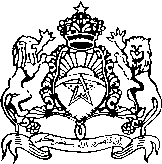 بيان وفد المملكة المغربيةفي جلسة الاستعراض الدوري الشامللجمهورية مصر الشقيقة